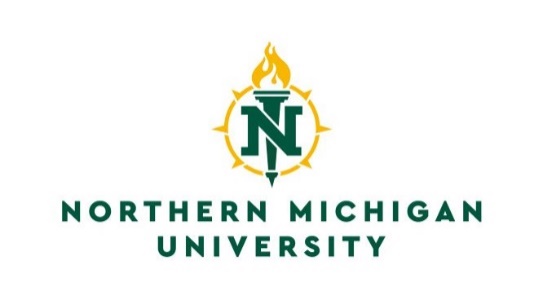 Registrar’s Office
C.B. Hedgcock, Room 2202
1401 Presque Isle Avenue
Marquette, Michigan 49855
(906) 227-2278
(906) 227-2231 Fax
Email: skedule@nmu.eduREQUEST FOR APPROVAL TO REGISTERAS A GRADUATE STUDENT FOR UNDERGRADUATE CREDITDate: 						  NMU IN: ___________________________		STUDENT NAME: 															Last				First			MI		MaidenADDRESS:  																Street				City			State		Zip CodeCURRICULUM:															Number		Curriculum				Number		CurriculumIf approved, undergraduate tuition will be charged for the course(s) above.  I understand that in requesting these courses for undergraduate credit that, if approved, they can  never be converted to graduate credit, transferred as graduate credits, or applied to a graduate  degree, continuing certification, or post-baccalaureate endorsement program.		STUDENT SIGNATURE						DATE  APPROVED	  DISAPPROVED	GRADUATE STUDIES OFFICE						    DATECOPY DISTRIBUTION:	GRADUATE STUDIES OFFICE			REGISTRATION AND SCHEDULING			STUDENT			ADVISORCOURSE ID NUMBERCOURSE TITLENO. CREDITSSEMESTER AND YEAR